Extended Mentor Meeting Agenda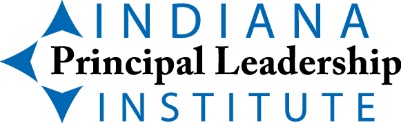 Wednesday, September 23, 2020 – 4:00 p.m.You are invited to a Zoom meeting.When: Sep 23, 2020 04:00 PM Eastern Time (US and Canada)Register in advance for this meeting:https://indstate-edu.zoom.us/meeting/register/tJYudO2qpzkqG92GjudQthqjP7Zh3A0w4i25After registering, you will receive a confirmation email containing information about joining the meeting.4:00 p.m.	Welcome Back!One word to describe my start of the school year is…IPLI Updates4:20 p.m.	Review Mentor RequirementsFocus-cohort meetings dates and summariesMileageReview Google Site Visit and Regional Focus-Cohort Meeting Summary Forms4:25 p.m.	Review September 24 overall agenda (Working Snack Time)Review HRS Level 2 sample assessment dataPrepare mentors to help structure the conversation for our regional cohort timeWhat else needs to be discussed?5:00 p.m.	IPLI Blog Assignments5:30 p.m.	Review schedule for IASP Conference - HybridMentor meeting Thursday, November 19, 4:00 p.m. EST Via ZoomJW Marriott Hotel – Sunday, November 22 – IPLI Seminar Hybrid1:00 pm – Rick Wormeli – “Principles First”2:45 pm – Tina Boogren  - “180 Days of Self-Care for Busy Principals”Focus-Cohort Meetings during lunch break